Мы против террора!    10 февраля 2023 года Антитеррористическая комиссия Троснянского района Орловской области организовала встречу директора Координационного центра по вопросам формирования у молодежи активной гражданской позиции, предупреждения межнациональных и межконфессиональных конфликтов,  противодействия идеологии терроризма и профилактики экстремизма Орловского государственного университета имени И. С. Тургенева Помелухо Егора Андреевича с гражданами, прибывшими с территории Донецкой Народной Республики, Луганской Народной Республики и  Украины, проживающими на пункте временного размещения в поселке Рождественское в здании принадлежащее БОУ ТР ОО «Октябрьская СОШ». Во встрече  участвовали глава Пенновского сельского поселении Глазкова Татьяна Ивановна, директор БОУ ТР ОО «Октябрьская СОШ Илюхина Мария Ивановна, учащиеся 8-9 классов.     Егор Андреевич рассказал о причинах возникновения экстремистских течений в молодёжной среде, раскрыл понятия «терроризм» и «экстремизм», объяснил как противостоять вовлечению в запрещённые группы и не поддаваться манипуляциям со стороны злоумышленников, а также о важности развития критического мышления.    Получился активный диалог лектора и слушателей на тему формирования у лиц, критического отношения к распространяемым в молодежной среде идеям радикального толка.    Администрация Троснянского района поблагодарила директора КЦ ПТиПЭ ОГУ им. С.И.Тургенева за проведенную встречу, подчеркнув важность и необходимость подобных бесед. 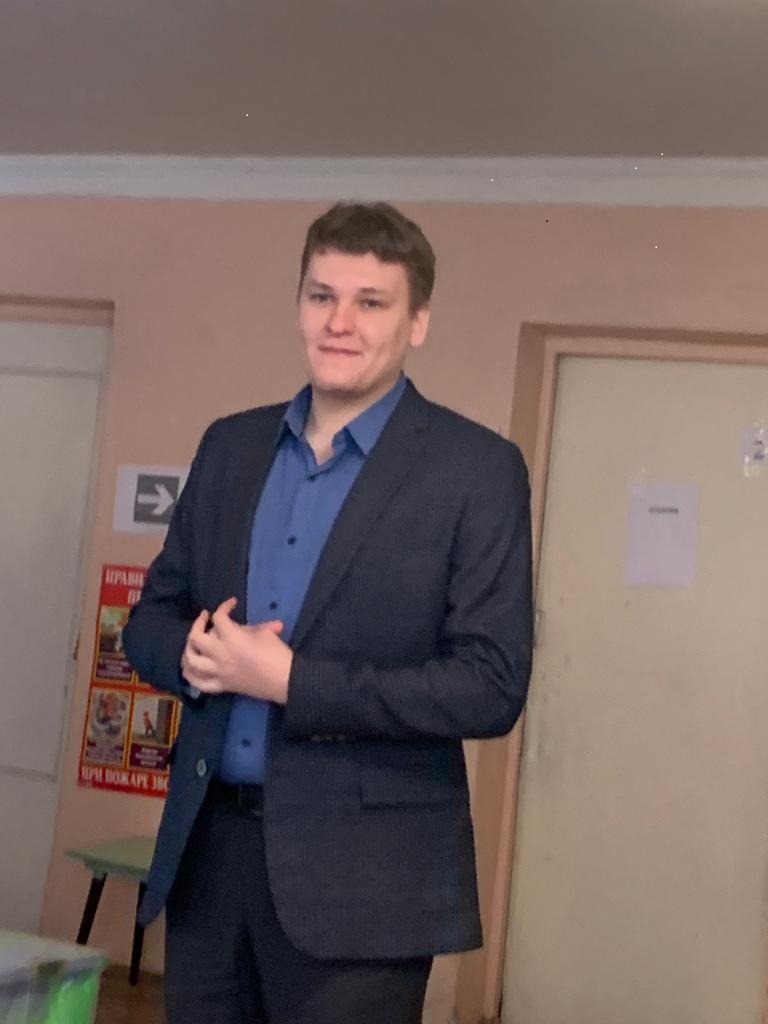 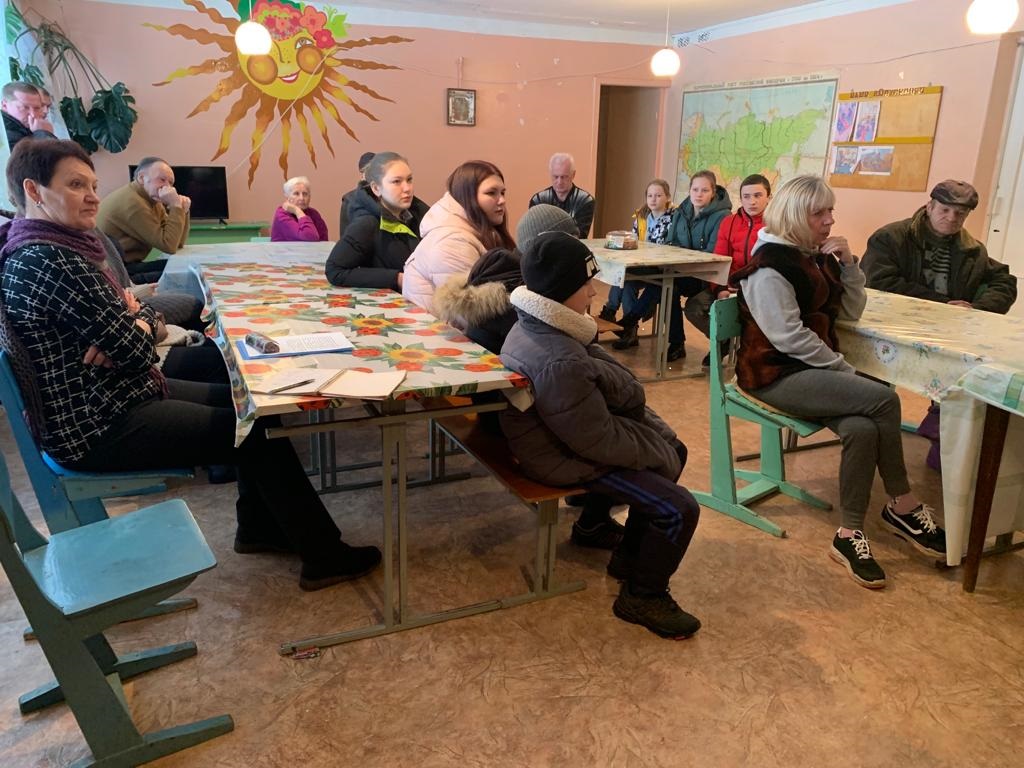 